Year 6 – Independent/Home Learning TasksTuesday 12th January 2021Reading Bingo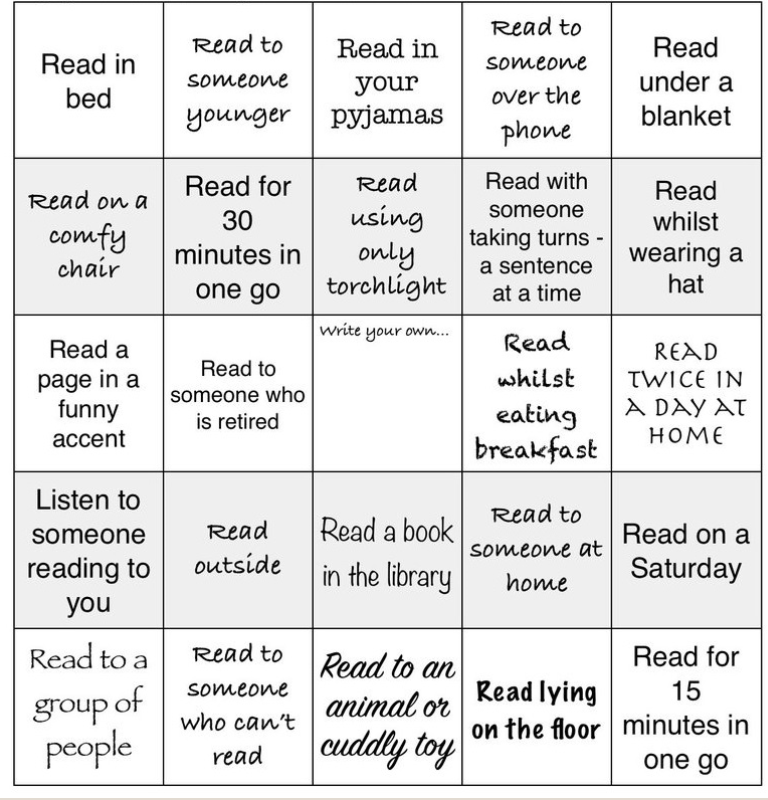 Good morning!  It was so nice to see so many of you at our remote lessons last week!  We miss you all and hope we will be together soon.  If you get stuck or technology does not work, don’t worry. There is lots of learning you can still do, but it is important that you do some learning every day so that we don’t get behind. Your parents can email us if they have any problems.ltovell@attleboroughprimary.org.uklwilliams@attleboroughprimary.org.ukjgreen@attleboroughprimary.org.ukHere are today’s learning tasks!HAVE YOUR PLACE VALUE SHEET HANDY FOR THE MATHS LESSONGood morning!  It was so nice to see so many of you at our remote lessons last week!  We miss you all and hope we will be together soon.  If you get stuck or technology does not work, don’t worry. There is lots of learning you can still do, but it is important that you do some learning every day so that we don’t get behind. Your parents can email us if they have any problems.ltovell@attleboroughprimary.org.uklwilliams@attleboroughprimary.org.ukjgreen@attleboroughprimary.org.ukHere are today’s learning tasks!HAVE YOUR PLACE VALUE SHEET HANDY FOR THE MATHS LESSONGood morning!  It was so nice to see so many of you at our remote lessons last week!  We miss you all and hope we will be together soon.  If you get stuck or technology does not work, don’t worry. There is lots of learning you can still do, but it is important that you do some learning every day so that we don’t get behind. Your parents can email us if they have any problems.ltovell@attleboroughprimary.org.uklwilliams@attleboroughprimary.org.ukjgreen@attleboroughprimary.org.ukHere are today’s learning tasks!HAVE YOUR PLACE VALUE SHEET HANDY FOR THE MATHS LESSONLive Lessons (via Teams) Any resources you need for lessons will be on the school website. Click on the ‘parent’ tab, then ‘home learning’ and your ‘class’ page.Live Lessons (via Teams) Any resources you need for lessons will be on the school website. Click on the ‘parent’ tab, then ‘home learning’ and your ‘class’ page.Live Lessons (via Teams) Any resources you need for lessons will be on the school website. Click on the ‘parent’ tab, then ‘home learning’ and your ‘class’ page.English: We look forward to you joining us for English at:
9:15 or 9:45 (please check the time on the email sent)Follow up activity after lesson:Follow up activity after lesson:Extend your understanding of one problem of plastic pollution by reading the text and answering the questions. Choose your challenge: one star is bronze, two stars is silver and three stars is gold. Try to challenge yourself!  You don’t have to print off the text or the questions – you can read them on the screen and write your answers down on paper.Maths: We look forward to you joining us for Maths at:10:15 or 10:45 (please check the time on the email sent)HAVE YOUR PLACE VALUE SHEET HANDY FOR THE MATHS LESSON.Follow-up activity after lesson: Complete the bronze, silver or gold Abacus questions on comparing decimal numbers.Please note Bronze and Silver answer ODD questions only.Answer sheets for all questions are also in the home learning area.Music: We look forward to you joining us at:1:15 or 1:45 (please check the time on the email sent)Follow-up activity after lesson: Go to Google, type in Chrome Music Lab and get experimenting!  Try to have a go at Song Maker – can you create your own tune?  Remember that you can change the instrument along the bottom, and change the tempo (how fast the piece is).Then try Voice Spinner – this is really fun as you can record a short phrase and then experiment with speeding it up and slowing it down!SpellingsReadingBe ActiveYour five spellings to learn are:appreciateawkwardexistencegovernmentnuisancePractise these spellings however you wish. Maybe you could create a poster or a rhyme to remember each spelling?Please test on Friday 15th Jan.Read The Secret Garden online book at  The Secret Garden | Read.gov | Library of CongressRead chapter 15 and answer the following questions:How might Colin's life have been different if his mother had lived?Why does Mary find it easy to get on with Colin?What do you think might happen to Colin?What effect has Mary had on Colin?Select an activity from the PE Activity Sheet’ in your ‘Home Learning’ Area. There are a range to choose from. You can repeat the task each day or choose something new every time.Alternatively, Joe Wicks is also broadcasting from YouTube every Monday, Wednesday and Friday at 9am if this suits your home learning timetable.Other Curriculum LearningOther Curriculum LearningOther Curriculum LearningFrench: Create a poster about France. What is its capital city? Which countries border (link) to France? What is the country’s flag? What seas surround it? What are some of the cities in France? Name 3 attractions/ ‘must see’ places to visit in France. Which countries in the world speak French?Geography: Have a go at some of the Coastal activities and quizzes in the pack. Find them in our area on the website (Click on the ‘parent’ tab, then ‘home learning’ and your ‘class’ page.)If anyone fancies some tricky maths puzzles, please find the booklet “Mathematical puzzles” on the home learning page for Monday 11th January.  You can pick and choose which ones to do and check your answers using the pages at the end!French: Create a poster about France. What is its capital city? Which countries border (link) to France? What is the country’s flag? What seas surround it? What are some of the cities in France? Name 3 attractions/ ‘must see’ places to visit in France. Which countries in the world speak French?Geography: Have a go at some of the Coastal activities and quizzes in the pack. Find them in our area on the website (Click on the ‘parent’ tab, then ‘home learning’ and your ‘class’ page.)If anyone fancies some tricky maths puzzles, please find the booklet “Mathematical puzzles” on the home learning page for Monday 11th January.  You can pick and choose which ones to do and check your answers using the pages at the end!French: Create a poster about France. What is its capital city? Which countries border (link) to France? What is the country’s flag? What seas surround it? What are some of the cities in France? Name 3 attractions/ ‘must see’ places to visit in France. Which countries in the world speak French?Geography: Have a go at some of the Coastal activities and quizzes in the pack. Find them in our area on the website (Click on the ‘parent’ tab, then ‘home learning’ and your ‘class’ page.)If anyone fancies some tricky maths puzzles, please find the booklet “Mathematical puzzles” on the home learning page for Monday 11th January.  You can pick and choose which ones to do and check your answers using the pages at the end!Useful Websites for extra learningUseful Websites for extra learningUseful Websites for extra learningBBC Bitesize have daily lessons for in all areas of the curriculum.  https://www.bbc.co.uk/bitesize  Maths – https://www.topmarks.co.uk Reading – https://www.boodtrust.org.uk/Books-and-reading/have-some-fun/storybooks-and-games/  Writing – www.pobble365.com Internet Safety: https://www.thinkuknow.co.uk  Computing – https://www.ictgames.com French - Duolingo - The world's best way to learn FrenchWell-Being https://www.activenorfolk.org/active-at-home-kidsBBC Bitesize have daily lessons for in all areas of the curriculum.  https://www.bbc.co.uk/bitesize  Maths – https://www.topmarks.co.uk Reading – https://www.boodtrust.org.uk/Books-and-reading/have-some-fun/storybooks-and-games/  Writing – www.pobble365.com Internet Safety: https://www.thinkuknow.co.uk  Computing – https://www.ictgames.com French - Duolingo - The world's best way to learn FrenchWell-Being https://www.activenorfolk.org/active-at-home-kidsBBC Bitesize have daily lessons for in all areas of the curriculum.  https://www.bbc.co.uk/bitesize  Maths – https://www.topmarks.co.uk Reading – https://www.boodtrust.org.uk/Books-and-reading/have-some-fun/storybooks-and-games/  Writing – www.pobble365.com Internet Safety: https://www.thinkuknow.co.uk  Computing – https://www.ictgames.com French - Duolingo - The world's best way to learn FrenchWell-Being https://www.activenorfolk.org/active-at-home-kids